Н А К А ЗВід 04.02.2020 №34Про здійснення вивчення стану дотримання законодавства з охорони прав дитинства, соціального захисту дітей у закладах дошкільної освітиНа виконання Закону України «Про охорону дитинства», Указів Президента України від 30.12.2000 № 1396/2000 «Про додаткові заходи щодо посилення соціального захисту багатодітних і неповних сімей», від 11.07.2005 № 1086/2005 «Про першочергові заходи щодо захисту прав дітей», від 04.05.2007 № 376/2007 «Про додаткові заходи щодо захисту прав та законних інтересів дітей», постанови Кабінету Міністрів України від 05.04.1994 № 22 «Про поліпшення виховання, навчання, соціального захисту та матеріального забезпечення дітей-сиріт та дітей, позбавлених батьківського піклування», наказу Міністерства освіти та науки України від 01.06.2005 № 330 «Щодо захисту законних прав та інтересів дітей-сиріт та дітей, позбавлених батьківського піклування», з метою забезпечення соціального захисту законних прав та інтересів дітей під час освітнього процесу, необхідних умов для навчання, виховання, фізичного, психічного, соціального, духовного та інтелектуального розвитку дітей, їх активної життєдіяльності, з метою вдосконалення організації роботи зі своєчасного виявлення, влаштування та здійснення контролю за умовами життя, навчання і виховання дітей пільгових категорій НАКАЗУЮ:Затвердити програму вивчення стану дотримання законодавства з охорони прав дитинства, соціального захисту дітей у закладах дошкільної освіти (додається)2. Методисту Управління освіти Поллак М.А.:          2.1.  Провести вивчення  стану дотримання законодавства з охорони прав дитинства, соціального захисту дітей у ЗДО №№24, 31, 122                                                                                            З 12.03.2020 по 19.03.2020   2.2.  Узагальнити підсумки  вивчення стану роботи з питання організації стану дотримання законодавства з охорони прав дитинства, соціального захисту дітей у закладах дошкільної освітиДо 01.04.2020  2.3.   Підготувати рекомендації для закладів дошкільної освіти з питання стану дотримання законодавства з охорони прав дитинства, соціального захисту дітей у закладах дошкільної освітиБерезень 2020 р.         3. Контроль за виконанням цього наказу залишаю за собою.Начальник Управління освіти		                               О.С.НИЖНИК					Поллак 7252792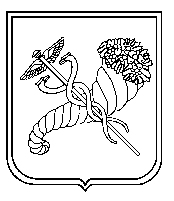 Головний спеціаліст Управління освіти-уповноважена особа з питань запобігання та виявлення корупції                                        О.М.СТЕЦКО  З наказом ознайомлені:ПРОХОРЕНКО О.В.ПАНКРАТОВА С.П.ЛАШИНА Н.В.ПОЛЛАК М.А.